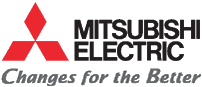 Společnost MITSUBISHI ELECTRIC AUTOMOTIVE CZECH s.r.o. ve Slaném přijme do pracovního poměru:OPERÁTORY MONTÁŽNÍ LINKYCharakter práce:Jedná se o manuální práci na poloautomatických montážních linkách s důrazem na přesnost a kvalitu.Požadavky:Smysl pro týmovou spolupráciManuální zručnostSmysl pro disciplínu a dodržování pořádkuPečlivost, trpělivostSmysl pro dodržování pracovních postupůPráce v třísměnném provozuNabízíme:Dostatečný čas na zapracování pod vedením zkušených školitelůPříjemné a čisté pracovní prostředíDobré finanční ohodnocení Příspěvek na dopravuPříspěvek na stravovánía další zaměstnanecké výhodyDále přijmeme:BRIGÁDNÍKY DO VÝROBY/flexibilní ZAMĚSTNÁNÍ (DOHODa O PROVEDENÍ PRÁCE, dohoda o pracovní činnosti)   Charakter práce:Jedná se o manuální práci na poloautomatických montážních linkách s důrazem na přesnost a kvalitu.Požadujeme:Smysl pro týmovou spolupráciManuální zručnostSmysl pro disciplínu a dodržování pořádkuPečlivost, trpělivostSmysl pro dodržování pracovních postupůPráci v třísměnném provozuNabízíme:Dostatečný čas na zapracování pod vedením zkušených školitelůPříjemné a čisté pracovní prostředíDobré finanční ohodnocení Příspěvek na dopravuPříspěvek na stravováníNABÍDKA JE VHODNÁ PRO STUDENTY, ŽENY NA MATEŘSKÉ/RODIČOVSKÉ DOVOLENÉ, DŮCHODCE (PŘÍLEŽITOSTNÝ VÝDĚLEK). NEJEDNÁ SE O STÁLÝ PRACOVNÍ POMĚR!!! NAPŘÍMO, BEZ AGENTURY.V případě zájmu nám zašlete svůj životopis na adresu:gabriela.schunagelova@meac.cznebo nás kontaktujte telefonicky na:Tel.: +420 312 500 111, +420 312 500 184Mobil: +420 606 655 917